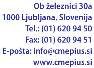 _Placement Offer Form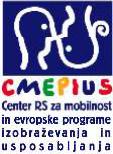 CMEPIUS, Ob železnici 30 a, 1000 Ljubljana, SloveniaE mail : erasmus@cmepius.si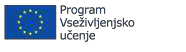 1 Required language skills are rated from 1 to 3:1 - basic level2 - intermediate level3 - proficient level2 ICT skills are rated with 3 levels of expertise:- Basic level- Intermediate level- Proficient levelEMPLOYER INFORMATIONEMPLOYER INFORMATIONName of organizationAdministration unit MariborAddressUlica heroja Staneta 1Postal Code2000CityMariborCountrySloveniaTelephone+386(0)2-2201-800Fax+386(0)2-2201-791E-mailue.maribor@gov.siWebsitehttp://www.upravneenote.gov.si/maribor/Number of employees143Year of foundation1995Contact personmag Karin JuršeDepartment / Functionhead of administration unitDirect telephone number+386(0)2-2201-790Direct mobileDirect e-mail addresskarin.jurse@gov.siShort Description of theCompanyOtherPLACEMENT INFORMATIONPLACEMENT INFORMATIONDepartment / FunctionDescription of activitiesDuration3 monthsWorking hours / Weekly hours8 / 40CityMariborHelp with findingAccommodationNoFinancial ContributionNo ()OtherLANGUAGE REQUIREMENTS1LANGUAGE REQUIREMENTS1LANGUAGE REQUIREMENTS1LANGUAGE REQUIREMENTS1LANGUAGE REQUIREMENTS1LanguageListeningReadingWritingSpeakingEnglish3333German3333FrenchItalianSpanishcroatian3333serbian3333ICT REQUIREMENTSICT REQUIREMENTSrequirementExpertise level2wordIntermediate levelexcellIntermediate levelpower pointIntermediate levellotus notesIntermediate levelmoodleIntermediate levelOTHER REQIUREMENTSOTHER REQIUREMENTSDriver’slicenseNoOther